Четыре года страшных испытаний...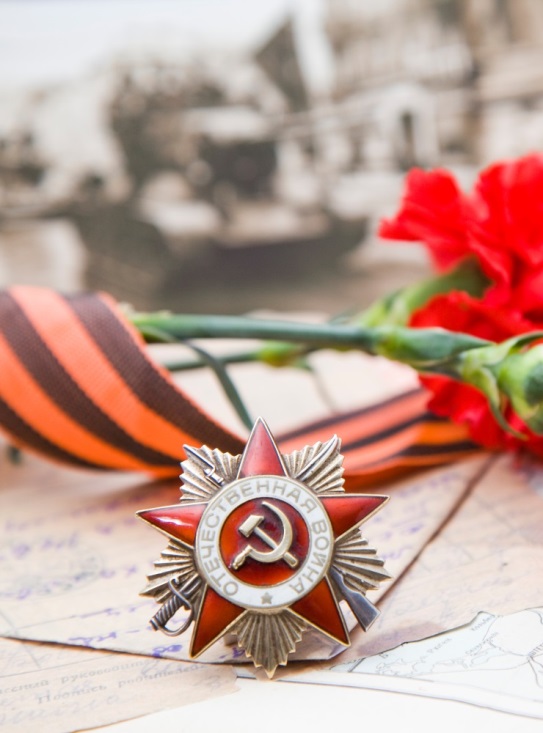 Потери, жертвы, искалеченные судьбы...Война... и тысячи людских страданий!ИМЁН ГЕРОЕВ –НИКОГДА НЕ ПОЗАБУДЕМ!О. Климчук1. Соотнесите имена маршалов Советского Союза, участвовавших в Великой Отечественной войне с их фотографиями, заполните Таблицу 1.1 						2








3 						4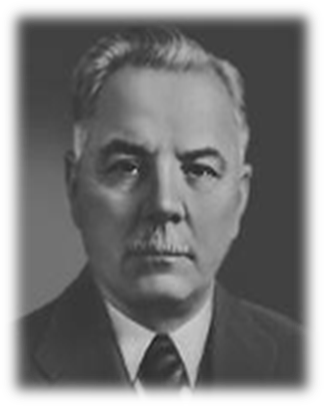 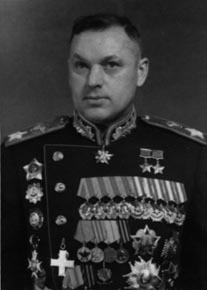 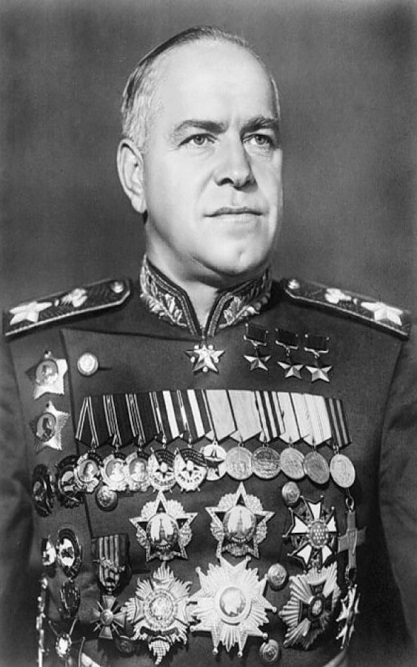 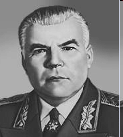 А) Жуков Георгий Константинович			  Б) Малиновский Родион ЯковлевичВ) Рокоссовский Константин Константинович 	  Г) Ворошилов Климент ЕфремовичТаблица 1.



2. Найдите имя и описание человека по фотографии, заполните Таблицу 2.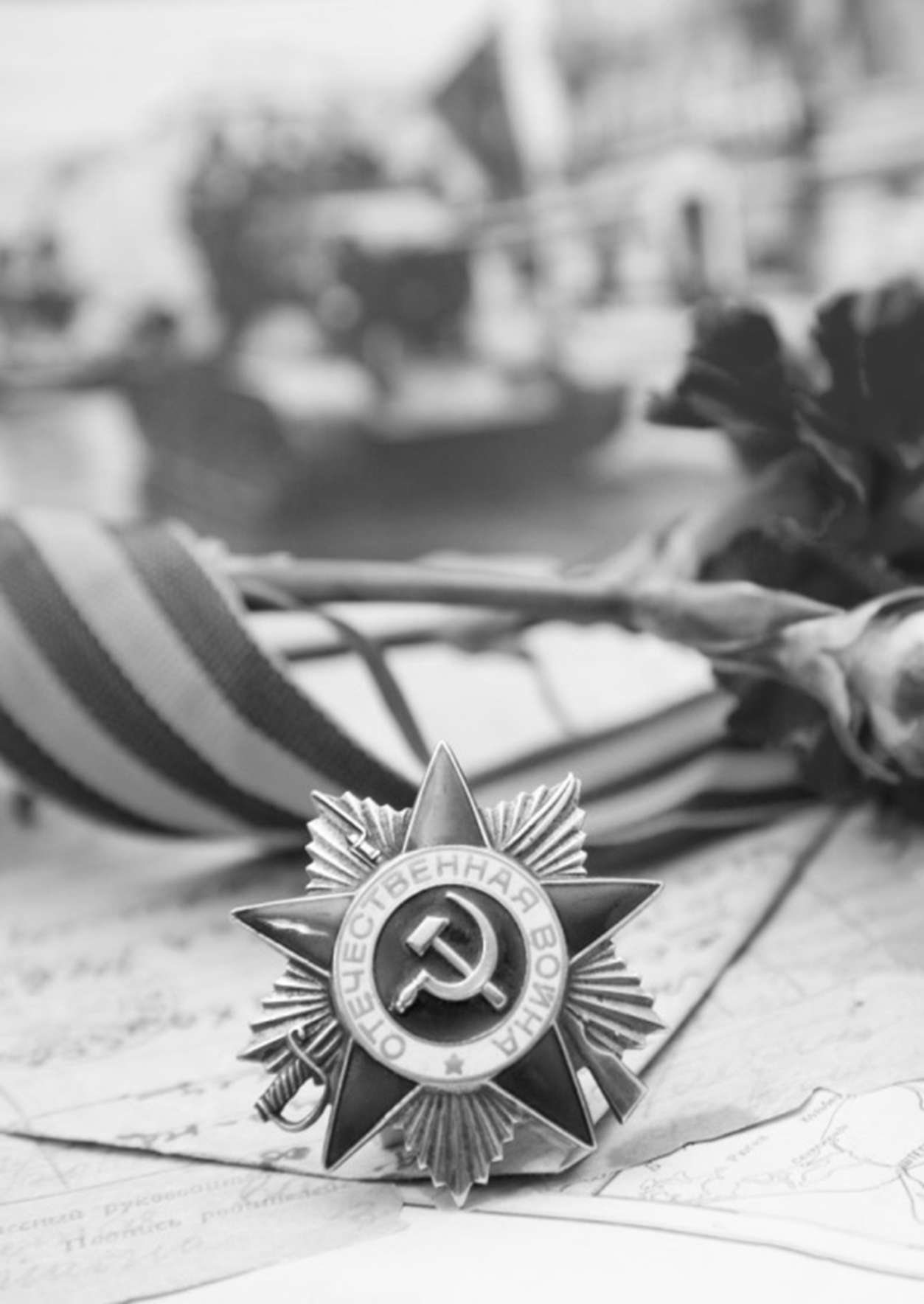 Таблица 2.3. Чтобы открыть архив с Заданием 2, введите без пробелов последовательность цифр из Таблицы 1.АБВГФотоОписание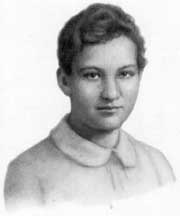 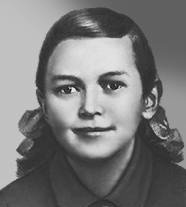 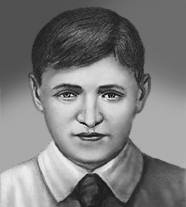 